Course Guide book                      February 2020COURSE DescriptionIndustrial Economics is the study of firms, industries and markets. It looks at firms of all sizes - from local corner shops to multinational giants and` it considers a whole range of industries, such as textile, electricity generation, car production and restaurants etc...When analyzing decision making at the levels of the individual firm and industry, Industrial Economics helps us understand such issues as:**NB: This course needs practical observation in a field so that the theoretical concepts verified through practical observation. The load for the course is indicated in the load distribution of the course.Course Policy Late coming is not allowed and no student is allowed to enter after class has started. Duplication of assignments is strictly forbidden; it entails serious penalty. Assignments are required to be submitted before or on the deadline.Cheating during exam sessions results in a minimum of “F “grade while cheating in quizzes and tests is subjected to a zero mark. All cheating cases will be reported to the department for further considerations. Students should switch off their cell phones while they are in class and must keep their cell phones switched off during all kinds of exam sessions. students must attend 80% of the class for the course. Failure to attend 80% of the class will not allow the student to sit for the final exam. Missing a quiz without convincing evidences will earn the students a grade of zero marks in that specific quizSince field trips attached to the course are few in number, all students should the attend the field trips. Module Delivery MethodsThe delivery method shall be student-centered. Students are highly expected to participate in class works at the middle and end of each session and in group discussions inside and outside of the class.  Specifically the course will be delivered through the following methods:Lecture MethodIn-class problem solvingGroup WorkAssignmentsAssessment MethodsStudent evaluation in this module consist both formative and summative assessments including quizzes, test and final exam. Marks will be allocated according to the following grading schedule.REFERENCESCore Text Barthwal, R.R Industrial Economics: An Introductory Text book, Wiley Eastern Limited, New Delhi 1984 Carlton, D.W. and J.M. Perloff, Modern Industrial Organization. 1990.Additional Reading Materials Barthwal, R.R Industrial Economics: An Introductory Text book, Wiley Eastern Limited, New Delhi 1984.Clarke, R. Industrial Economics, Basil Blackwell, 1985.Carlton, D.W. and J.M. Perloff, Modern Industrial Organization. 1990.Ferguson, P.R. and G.J. Ferguson. Industrial economics: Issues and perspectives, 1994.eory of Industrial Organisation, MIT Press, 1997.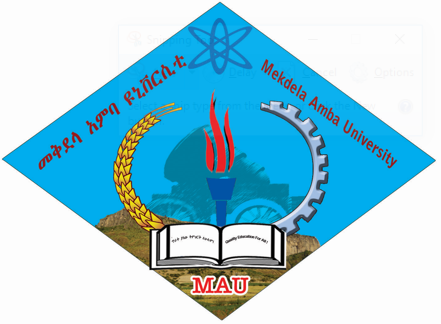 MEKDELA AMBA UNIVERSITY;COLLEGE OF BUSINESS AND ECONOMICS; ECONOMICS ProgramMEKDELA AMBA UNIVERSITY;COLLEGE OF BUSINESS AND ECONOMICS; ECONOMICS ProgramProgram EconomicsCourse  TitleecoNomics of industryCourse CodeEcon 3102InstructorMebtu M.InstructorOffice location: Academics Building F0; R9InstructorEmail: mebtumelaku7@gmail.comCredit HRs3Target GroupThird year Year Economics StudentsYear /SemesterYear III, Semester II WeekLcHrsTopics of the titleTopics of the titleReference materialChapter One: IntroductionChapter One: IntroductionChapter One: IntroductionChapter One: IntroductionChapter One: Introduction1Week3HoursDefinition Approaches to Industrial Economics 1.2.1.The structure –conduct-performance paradigm         1.2.2. The Chicago school of Thought         1.2.3. Institutional EconomicsDefinition Approaches to Industrial Economics 1.2.1.The structure –conduct-performance paradigm         1.2.2. The Chicago school of Thought         1.2.3. Institutional EconomicsBarthwal , Chapters. 1, page 2-6, chapter 4 page 49-70Barthwal , chapter 4,  page 49-70, and  Carlton, D.W. and J.M. Perloff,  Chapters. 1§ 9 page 2 -10, 331-369Chapter Two: The Theory of the FirmsChapter Two: The Theory of the FirmsChapter Two: The Theory of the FirmsChapter Two: The Theory of the FirmsChapter Two: The Theory of the Firms3Week 9Hours2.1. The Life Cycle of Firm 2.2. Modern Theories of Firm 2.2.1. Managerial Theory of Firm 2.2.2. Principal Agent Theory 2.2.3. Transaction Cost Theory2.1. The Life Cycle of Firm 2.2. Modern Theories of Firm 2.2.1. Managerial Theory of Firm 2.2.2. Principal Agent Theory 2.2.3. Transaction Cost TheoryBarthwal , Chapters. 3, page 27-47 3Week 9Hours2.3. The Growth of Firm 2.3.1. Downie’s Theory 2.3.2. Penrose’s Theory 2.3.3. Mari’s Theory 2.3. The Growth of Firm 2.3.1. Downie’s Theory 2.3.2. Penrose’s Theory 2.3.3. Mari’s Theory Barthwal , Chapters. 15, page 343-359Chapter Three: Market ConcentrationChapter Three: Market ConcentrationChapter Three: Market ConcentrationChapter Three: Market ConcentrationChapter Three: Market Concentration3weeks 9hours 3.1. Nature of Concentration 3.2. Theory of Concentration3.3. Measures of Concentration 3.3.1. Concentration Ratio 3.3.2. The Hirschman-Herfindahl Index 3.3.3. The Entropy Index 3.3.4. The Dispersion method 3.3.5The Learner Index 3.3.6. The determinants of concentration 3.1. Nature of Concentration 3.2. Theory of Concentration3.3. Measures of Concentration 3.3.1. Concentration Ratio 3.3.2. The Hirschman-Herfindahl Index 3.3.3. The Entropy Index 3.3.4. The Dispersion method 3.3.5The Learner Index 3.3.6. The determinants of concentration Chapter Four: Industrial Location Analysis Chapter Four: Industrial Location Analysis Chapter Four: Industrial Location Analysis Chapter Four: Industrial Location Analysis Chapter Four: Industrial Location Analysis 1 week  3 hours 4.1. Determinants of Industrial Location 4.2. Approaches to Industrial Location Analysis 4.1. Determinants of Industrial Location 4.2. Approaches to Industrial Location Analysis R.R.Barthwal Page.No.361-380 Chapter Five: Analysis of Firm StructureChapter Five: Analysis of Firm StructureChapter Five: Analysis of Firm StructureChapter Five: Analysis of Firm StructureChapter Five: Analysis of Firm Structure2 week6 hours 5.1. Organization,Structure,Ownership and control of Firm 5.2. Goal and Objective of Firm 5.3. Legal Forms of Business 5.4. Structure conduct performance 5.5. Measurement of Market Performance and Market Structure. 5.1. Organization,Structure,Ownership and control of Firm 5.2. Goal and Objective of Firm 5.3. Legal Forms of Business 5.4. Structure conduct performance 5.5. Measurement of Market Performance and Market Structure. R.stead,P.Curwen and K.Lawler Page No.64-81 Chapter Six: Diversification, Integration and MergerChapter Six: Diversification, Integration and MergerChapter Six: Diversification, Integration and MergerChapter Six: Diversification, Integration and MergerChapter Six: Diversification, Integration and Merger3 week     9 hours6.1. Vertical Integration and Vertical Restrictions 6.2. Vertical Relationship as a solution to Economic Problems 6.3. The reasons for and against vertical Integration 6.4. Merger and Takeover(Motives for Merger) 6.5. The effects of Merger on Competition 6.1. Vertical Integration and Vertical Restrictions 6.2. Vertical Relationship as a solution to Economic Problems 6.3. The reasons for and against vertical Integration 6.4. Merger and Takeover(Motives for Merger) 6.5. The effects of Merger on Competition R.R.Barthwal Page.No.169-187 Chapter Seven: AdvertisementChapter Seven: AdvertisementChapter Seven: AdvertisementChapter Seven: AdvertisementChapter Seven: Advertisement1 week3 hours 7.1. Information and Advertisement 7.2. The Social benefit and cost of Advertising. 7.1. Information and Advertisement 7.2. The Social benefit and cost of Advertising. Dr. K.G.GUPTA(Business Economics) Page.No.B51-B64 Chapter Eight: Technological ProgressChapter Eight: Technological ProgressChapter Eight: Technological ProgressChapter Eight: Technological ProgressChapter Eight: Technological Progress1 week3 hours3 hours8.1. Stages of Technological change 8.2. Invention, Innovation and DiffusionR.R.Barthwal Page.No188-210                                                          Chapter Nine: Industrial policy                                                         Chapter Nine: Industrial policy                                                         Chapter Nine: Industrial policy                                                         Chapter Nine: Industrial policy                                                         Chapter Nine: Industrial policy1 week3 hours3 hours9.1. Government Intervention 9.2. Review of Focuses of the Ethiopian Industrial Policy Assessment methodWeight     Assignment (Indiv/group)20%    Quizzes/Tests(Max of 10 % each)30%    Final Exam50 %                                         Total 100%